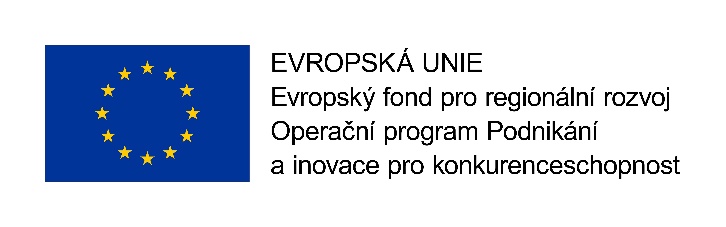 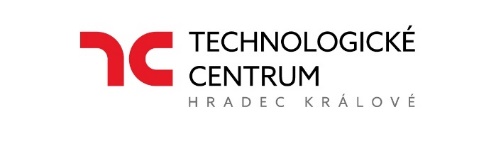 TECHNOLOGICKÉ CENTRUM Hradec Králové z.ú.Operační program Podnikání a inovace pro konkurenceschopnostSLUŽBY INFRASTRUKTURYReg. č. projektu: CZ.01.1.02/0.0/0.0/20_362/0025657,,Poskytování expertních služeb pro MSP“Financováno z: OPERAČNÍHO PROGRAMU PODNIKÁNÍ A INOVACE PRO KONKURENCESCHOPNOST 2014 – 2020, Služby infrastrukturyPříjemci poskytnuté podpory ke dni 15.3.2023INFINITE MedStyle s.r.o 		 			IČ: 07770634NiXE Development s.r.o. 					IČ: 07375123Commservis.com, s.r.o. 					IČ: 28431219ČERMÁK-AERO-ART s.r.o. 					IČ: 14374374Inqubi s.r.o. 							IČ: 17834864Keyword Eater s.r.o. 						IČ: 10916563PPživě s.r.o. 							IČ: 06625738Rationis Development s.r.o. 					IČ: 04180313